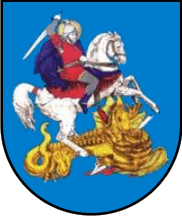 OPĆINA SVETI ĐURĐANALIZA STANJA SUSTAVA CIVILNE ZAŠTITE OPĆINE SVETI ĐURĐU 2023. GODINISveti Đurđ, prosinac 2023.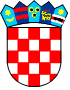 	REPUBLIKA HRVATSKA	VARAŽDINSKA ŽUPANIJA	 OPĆINA SVETI ĐURĐ      Općinski načelnikKLASA: 810-09/23-04/2UR.BROJ: 2186-21-04-23-1Sveti Đurđ, 21. prosinca 2023. godineNa temelju članka 17. stavka 1. podstavka 1. Zakona o sustavu civilne zaštite („Narodne novine“, broj 82/15, 118/18, 31/20, 20/21 i 114/22) i članka 40. Statuta Općine Sveti Đurđ („Službeni vjesnik Varaždinske županije“, broj 30/21 i 18/23), općinski načelnik Općine Sveti Đurđ donosi sljedećiZAKLJUČAKo podnošenju Analize stanja sustava civilne zaštite Općine Sveti Đurđ u 2023. godiniI.Načelnik Općine Sveti Đurđ podnosi Općinskom vijeću Općine Sveti Đurđ na razmatranje i prihvaćanje Analizu stanja sustava civilne zaštite Općine Sveti Đurđ u 2023. godini.II.Ovaj Zaključak stupa na snagu danom donošenja.								   Općinski načelnik:								       Josip JanyANALIZA STANJA SUSTAVA CIVILNE ZAŠTITE OPĆINE SVETI ĐURĐ U 2023. GODINIObrazloženjePRAVNI TEMELJČlankom 17. stavak 1. podstavak 1. Zakona o sustavu civilne zaštite („Narodne novine“, broj 82/15, 118/18, 31/20, 20/21 i 114/22) predstavničko tijelo, na prijedlog izvršnog tijela jedinice lokalne i područne (regionalne) samouprave u postupku donošenja proračuna razmatra i usvaja godišnju analizu stanja sustava civilne zaštite.Člankom 22. Statuta Općine Sveti Đurđ („Službeni vjesnik Varaždinske županije“, broj 30/21 i 18/23) Općinsko vijeće Općine Sveti Đurđ donosi opće i druge akte kojim uređuje pitanja iz samoupravnog djelokruga Općine Sveti Đurđ.RAZLOZI UPUĆIVANJA PRIJEDLOGAZakon o sustavu civilne zaštite („Narodne novine“ broj 82/15, 118/18, 31/20, 20/21 i  114/22) (u daljnjem tekstu: Zakon) u bitnome je promijenio sustav zaštite i spašavanja, odnosno stupanjem na snagu ovog Zakona prestao je važiti Zakon o zaštiti i spašavanju („Narodne novine“ broj 174/04, 79/07, 38/09 i 127/10).Reformom postojećeg sustava zaštite i spašavanja na temelju novog koncepta sustava civilne zaštite nastavlja se ranije započeta decentralizacija sustava i implementiraju odredbe Ustava Republike Hrvatske prema kojima je civilna zaštita jedan od poslova iz samoupravnog djelokruga lokalne samouprave obavljanjem kojih se ostvaruju neposredne potrebe građana te potpuna funkcionalna integracija sposobnosti civilne zaštite na svim razinama jedinstvenog sustava, pojednostavnjuju procedure uz primjenu operativnih načela djelovanja sustava i uređuju nadležnosti u zapovijedanju operativnim snagama na svim razinama sustava.Aktivnosti Općine Sveti Đurđ do donošenja Zakona bile su organizirane temeljem Zakona koji je prestao važiti, a aktivnosti temeljem Zakona nisu realizirane jer nisu doneseni provedbeni akti temeljem kojih bi se organizirao sustav civilne zaštite. Danom stupanja na snagu Zakona prestaju važiti:Pravilnik o određivanju gradova i naseljenih mjesta u kojima se moraju graditi skloništa i drugi objekti za zaštitu („Narodne novine“, broj 2/91),Pravilnik o tehničkim normativima za skloništa („Narodne novine“, broj 53/91),Pravilnik o održavanju skloništa i drugih zaštitnih objekata u miru („Narodne novine“, broj 45/84),Pravilnik o uvjetima pod kojima se u miru skloništa mogu davati u zakup („Narodne novine“, broj 98/01).Slijedom navedenog i temeljem Zakona izrađena je Analiza stanja sustava civilne zaštite Općine Sveti Đurđ u 2023. godini.SREDSTVA POTREBNA ZA PROVOĐENJE ZAKLJUČKA I NAČIN NJIHOVA OSIGURANJAZa provedbu ovog zaključka nisu potrebita financijska sredstva iz Proračuna Općine Sveti Đurđ.Slijedom navedenog predlaže se Općinskom vijeću Općine Sveti Đurđ da razmotri Analizu stanja sustava civilne zaštite Općine Sveti Đurđ u 2023. i donese Zaključak koji u prijedlogu glasi:Analiza stanja sustava civilne zaštite Općine Sveti Đurđu 2023. godiniUVODDonošenjem Zakona o sustavu civilne zaštite riješen je postojeći problem konflikta između pojmova „zaštita i spašavanje" i „civilna zaštita“ odnosno provedena je sveobuhvatna normativna reforma sustava, a preimenovanjem sustava zaštite i spašavanja u sustav civilne zaštite izvršeno je pojmovno usklađivanje i standardiziranje sa stanjem na prostoru Europske unije na način da se zaštita i spašavanje u velikim nesrećama i katastrofama definiraju kao aktivnosti u sustavu civilne zaštite.Civilna zaštita je sustav organiziranja sudionika, operativnih snaga i građana za ostvarivanje zaštite i spašavanja ljudi, životinja, materijalnih i kulturnih dobara i okoliša u velikim nesrećama i katastrofama i otklanjanja posljedica terorizma i ratnih razaranja.1.     PLANSKI DOKUMENTI1.1.	Procjena rizika od velikih nesreća i plan djelovanja civilne zaštite Procjena rizika od velikih nesrećaStupanjem na snagu Zakona o sustavu civilne zaštite civilna zaštita ustrojava se kao poseban organizacijski okvir, odnosno jedinstvena cjelina čijim se preventivnim, planskim i operativnim djelovanjem provode mjere i aktivnosti radi spašavanja ljudi, životinja, materijalnih i kulturnih dobara i okoliša u velikim nesrećama i katastrofama i otklanjanja posljedica terorizma i ratnih razaranja.Zakonom i aktima donesenim temeljem istog smanjeno je i donošenje planskih dokumenata za jedinice lokalne samouprave. Jedan od planskih dokumenata je i Procjena rizika od velikih nesreća za područje općine Sveti Đurđ (u daljnjem tekstu: Procjena rizika).Općinsko vijeće Općine Sveti Đurđ donijelo je 2. rujna 2019. godine Procjenu rizika od velikih nesreća za područje Općine Sveti Đurđ (u daljnjem tekstu: Procjena), Klasa: 810-06/19-02/1, Urbroj: 2186-21-0219-1. Procjenom su razrađena potencijalno moguća ugrožavanja stanovništva, materijalnih i kulturnih dobara i okoliša od opasnosti, nastanka i posljedica katastrofa i velikih nesreća te spremnost i djelovanje sudionika sustava civilne zaštite, posebno njegovih operativnih snaga. Procjenu je izradila radna skupina Općine Sveti Đurđ ustrojena odlukom općinskog načelnika, Klasa: 810-06/19-04/1, Urbroj: 2186-21-04-19-1, od 29. ožujka 2019. godine.Temelj za donošenje Procjene rizika su Smjernice za izradu rizika od velikih nesreća za područje Varaždinske županije, donijete od strane župana Varaždinske županije (Klasa: 810-01/16-01/1, Urbroj: 2186/1-02/1-16-44, od 20. prosinca 2016. godine). Procjena rizika je izlazni dokument izrađen na temelju navedenih Smjernica, a u svrhu smanjenja rizika i posljedica velikih nesreća, odnosno prepoznavanja i učinkovitog upravljanja rizicima.Izrada Procjene rizika je proces koji treba redovito pratiti i po potrebi modificirati sukladno promjenama u okolišu, tehničko tehnološkim procesima te društvenim promjenama. Stoga je Općinsko vijeće Općine Sveti Đurđ 30. lipnja 2023. godine donijelo novu revidiranu Procjenu rizika od velikih nesreća na području Općine Sveti Đurđ, Klasa: 214-05/23-02/1, Urbroj: 2186-21-02-23-1, izrađenu od strane radne skupine Općine Sveti Đurđ koju je ustrojio općinski načelnik odlukom Klasa: 214-01/23-04/1, Urbroj: 2186-21-04-23-1 od 31. ožujka  2023. godine.Plan djelovanja civilne zaštiteNa temelju članka 17. stavka 3. podstavka 1. Zakona o sustavu civilne zaštite općinski načelnik donosi Plan djelovanja civilne zaštite za područje Općine Sveti Đurđ.Plan djelovanja civilne zaštite je jedan od planskih dokumenata temeljem članka 1. stavka 1. podstavka 2. Pravilnika o nositeljima, sadržaju i postupcima izrade planskih dokumenata u civilnoj zaštiti te načinu informiranja javnosti u postupku njihovog donošenja („Narodne novine“ broj 49/17) (u daljnjem tekstu: Pravilnik o izradi planskih dokumenata).Na temelju članka 2. stavka 1. Pravilnika o izradi planskih dokumenata planski dokumenti u području civilne zaštite izrađuju se na temelju Procjene rizika.Izrada Plana djelovanja civilne zaštite Općine Sveti Đurđ na temelju gore navedene Procjene dovršena je u siječnju 2020. godine, no isti još nije službeno donešen, pa do njegovog donošenja na snazi ostaju postojeći Plan zaštite i spašavanja i Plan civilne zaštite za područje Općine Sveti Đurđ, Klasa: 810-01/15-02/04, Urbroj: 2186-21-02-15-1., od 15. prosinca 2015. godine. S obzirom na promjene u administrativnom osoblju Općine Sveti Đurđ, donošenje novog Plana djelovanja civilne zaštite Općine Sveti Đurđ očekuje se početkom 2024. godine.Plan je temeljni okvir za planiranje djelovanja svih čimbenika sustava civilne zaštite u katastrofi i velikoj nesreći na području općine Sveti Đurđ. Sastoji se od planova djelovanja po mjerama zaštite i spašavanja sa zadaćama svakog nositelja, čijim ostvarivanjem se osigurava usklađeno djelovanje operativnih snaga sustava civilne zaštite i snaga pravnih osoba od interesa za sustav civilne zaštite na području općine Sveti Đurđ. Planom se utvrđuje organizacija aktiviranja i djelovanja sustava civilne zaštite, preventivne mjera i postupci, zadaće i nadležnost ljudskih snaga i potrebita materijalno-tehnička sredstava, te provođenje zaštite i spašavanja do otklanjanja posljedica katastrofe i velike nesreće.2.    OPERATIVNE SNAGE SUSTAVA CIVILNE ZAŠTITEOperativne snage od interesa za sustav civilne zaštite određene su Odlukom o određivanju pravnih osoba od interesa za sustav civilne zaštite Općine Sveti Đurđ, Klasa: 810-01/22-02/01, Urbroj: 2186-21-02-22-1 od 29. prosinca 2022. godine.Odluka je u skladu s člankom 17. stavka 1. alineje 3. Zakona o sustavu civilne zaštite te je dobila suglasnost Područnog ureda državne uprave za zaštitu i spašavanje Varaždin.Temeljem Procjene operativne snage sustava civilne zaštite te pravne osobe od interesa za sustav civilne zaštite na području Općine Sveti Đurđ su:Veterinarska stanica Ludbreg – Nova d.o.o., Ljudevita Gaja 47, Ludbreg,Rovokop d.o.o., Gospodarska 2, Ludbreg,Osnovna škola Sveti Đurđ, Cvjetna 2, Sveti Đurđ.  Sukladno članku 20. stavak 1. Zakona mjere i aktivnosti u sustavu civilne zaštite provode operativne snage sustava civilne zaštite i to stožeri civilne zaštite, operativne snage vatrogastva, operativne snage Hrvatskog Crvenog križa, operativne snage Hrvatske gorske službe spašavanja, udruge, povjerenici civilne zaštite, koordinatori na lokaciji i pravne osobe u sustavu civilne zaštite.Izvršno tijelo lokalne samouprave sukladno članku 17. stavak 3. podstavak 6. Zakona odgovorno je pored ostalog za osnivanje operativnih snaga.2.1.	Stožer civilne zaštite Općine Sveti ĐurđStožer civilne zaštite Općine Sveti Đurđ osnovan je odnosno imenovan Odlukom o osnivanju Stožera civilne zaštite Općine Sveti Đurđ i imenovanju načelnika, zamjenika načelnika i članova Stožera, Klasa: 810-06/21-04/1, Urbroj: 2186-21-04-21-11 od 13. srpnja 2021. godine. Prve promjene u njegovom sastavu provedene su u skladu s Odlukom o izmjeni i dopuni odluke o osnivanju Stožera civilne zaštite Općine Sveti Đurđ i imenovanju načelnika, zamjenika načelnika i članova Stožera, Klasa: 810-06/21-04/2, Urbroj: 2186-21-04-21-1 od 10. rujna 2021. godine. Druge promjene u njegovom sastavu provedene su u skladu s Odlukom o izmjeni i dopuni odluke o osnivanju Stožera civilne zaštite Općine Sveti Đurđ i imenovanju načelnika, zamjenika načelnika i članova Stožera, Klasa 810-06/22-04/2, Urbroj: 2186-22-04-22-1 od 10. listopada 2022. godine.Osnivanje Stožera provedeno je u skladu s člankom 24. stavkom 1. Zakona o sustavu civilne zaštite, kao i člankom 5. Pravilnika o sastavu stožera, načinu rada te uvjetima za imenovanje načelnika, zamjenika načelnika i članova stožera civilne zaštite („Narodne novine“, broj 126/19 i 17/20).Način rada Stožera, pripremanje, sazivanje i rad na sjednicama Stožera, donošenje odluka iz njegovog djelokruga rada, prava i dužnosti članova Stožera te druga pitanja utvrđena su Poslovnikom o radu Stožera civilne zaštite Općine Sveti Đurđ, Klasa: 810-09/16-04/04, Urbroj: 2186-21-04-16-1 od 28. rujna 2016. godine.Općina Sveti Đurđ je za potrebe rada svog Stožera civilne zaštite krajem 2017. godine nabavila 4 višenamjenske jakne s odgovarajućim obilježjima.Valja spomenuti kako je dio članova Stožera u prošlom sazivu istog, točnije početkom  2018. godine završio osposobljavanje prema Programu osposobljavanja članova stožera civilne zaštite, u organizaciji Područnog ureda za zaštitu i spašavanje Varaždin, dok su novi predstavnici izvršne vlasti po istom pitanju educirani krajem 2021. godine.Do kraja lipnja 2023. godine obavljeno je i osposobljavanje članova stožera civilne zaštite koji su se dužni osposobiti za obavljanje poslova civilne zaštite u roku od godine dana od imenovanja, a za što je Ravnateljstvo civilne zaštite također izradilo program s naglaskom na upravljanje izvanrednim događajima te provođenje mjera i postupaka za učinkovito djelovanje u nesrećama i katastrofama.Stožer civilne zaštite Općine Sveti Đurđ čine sljedeće osobe:Stjepan Kovaček, dipl. ing. (zapovjednik VZO Sveti Đurđ), načelnik StožeraKrunoslav Turković (predsjednik VZO Sveti Đurđ), zamjenik načelnika StožeraDamir Grgec (predsjednik Općinskog vijeća Općine Sveti Đurđ), član StožeraNedeljko Kučej (samostalni nadzornik za prevenciju i pripravnost Područnog ureda Civilne zaštite Varaždin), član StožeraZvonko Pintarić (predstavnik PU Varaždinske, Policijske postaje Ludbreg), član StožeraMirjana Jerbić (predstavnik Gradskog društva Crvenog križa Ludbreg), član StožeraGoran Gal (predstavnik Hrvatske gorske službe spašavanja, Stanice Varaždin), član StožeraKarlo Crnković, dr. med. (predstavnik zdravstva), član StožeraFilip Janičar, bacc. ing. sec. (tajnik VZO Sveti Đurđ), član StožeraDavorka Žunko (pročelnik Jedinstvenog upravnog odjela Općine Sveti Đurđ), član Stožera.Sjednica Stožera održana je 18. travnja 2023. godine uoči održavanja vježbe operativnih snaga sustava civilne zaštite Općine Sveti Đurđ „Sveti Đurđ 2023.“ (više o vježbi u odjeljku posvećenom radu vatrogastva u prošloj godini).Vlada Republike Hrvatske proglasila je 11. svibnja 2023. godine kraj epidemije bolesti COVID-19 uzrokovane virusom SARS-CoV-2 u cijeloj Hrvatskoj. Odluka je donesena na temelju članka 2. stavka 5. Zakona o zaštiti pučanstva od zaraznih bolesti. Ovom Odlukom o prestanku epidemije bolesti COVID-19 u Hrvatskoj prestala je važiti prethodna Odluka o proglašenju epidemije donesena 11. ožujka 2020. Stožer civilne zaštite Općine Sveti Đurđ za vrijeme važenja mjera Stožera civilne zaštite Republike Hrvatske (početkom travnja 2022. godine većina mjera je stavljena zvan snage) provodio je mjere za sprečavanje širenja bolesti sukladno odlukama Stožera civilne zaštite Republike Hrvatske.Valja podsjetiti kako je Općinsko vijeće na svojoj 22. sjednici održanoj 16. travnja 2020. godine donijelo Odluku o zajedničkom koordiniranju poslova i aktivnosti djelovanja civilne zaštite na području Grada Ludbrega i općina Martijanec, Veliki Bukovec, Mali Bukovec i Sveti Đurđ. 2.2   Postrojba civilne zaštite, povjerenici civilne zaštiteOpćina je donijela Odluka o osnivanju Tima civilne zaštite opće namjene Općine Sveti Đurđ, na sjednici Općinskog vijeća Općine Sveti Đurđ održanoj 28. lipnja 2010. godine, koja je bila u skladu s člankom 17., st. 1., alineja 4. Zakona o sustavu civilne zaštite te člankom 3. Pravilnika o ustrojstvu, popuni i opremanju postrojbi civilne zaštite i postrojbi za uzbunjivanje („Narodne novine", broj 111/07). Postrojba je brojila 22 pripadnika, što je bilo u skladu s tada važećom Procjenom ugroženosti Općine Sveti Đurđ. Smotra postrojbe civilne zaštite je održana 2012. godine. Mobilizacijski pozivi su bili napisani, redovito su ažurirani te je jedan primjerak istih dostavljen PUZS-u Varaždin.Općinski načelnik sukladno članku 17. stavak 3. podstavak 3. Zakona o sustavu civilne zaštite prema Općinskom vijeću Općine Sveti Đurđ nije pripremio i dostavio prijedlog odluke o osnivanju postrojbi civilne zaštite, već je u skladu sa svojim ovlastima, kao i utvrđenim intenzitetima rizika u Procjeni rizika od velikih nesreća za Općinu Sveti Đurđ, Općinskom vijeću predložio ukidanje spomenutog Tima civilne zaštite opće namjene. Temeljem tog prijedloga Općinsko vijeće donijelo je 21. listopada 2019. godine Odluku o stavljanju van snage Odluke o osnivanju Tima civilne zaštite opće namjene Općine Sveti Đurđ, Klasa: 810-01/19-02/1, Urbroj: 2186-21-02-19-1.Povjerenici civilne zaštite i njihovi zamjenici imenovani su u skladu s člankom 34. stavkom 1. Zakona o sustavu civilne zaštite i člankom 21. stavkom 1. Pravilnika o mobilizaciji, uvjetima i načinu rada operativnih snaga sustava civilne zaštite, a temeljem odluke općinskog načelnika, Klasa: 810-07/16-04/01, Urbroj: 2186-21-04-16-1 od 1. prosinca 2016. godine. Na području Općine Sveti Đurđ imenovano je 16 povjerenika civilne zaštite te svaki od njih ima svog zamjenika. Za povjerenike i zamjenike povjerenika civilne zaštite nije provedeno osposobljavanje, no isto je planirano početkom 2024. godine, u suradnji s ostalim jedinicama lokalne samouprave na području ludbreške regije.2.3.	Operativne snage vatrogastvaVatrogastvo kao temeljna operativna snaga sustava civilne zaštite organizirano je kao mreža vatrogasnih postrojbi operativno uvezanih preko nadležnih vatrogasnih zajednica na svim razinama djelovanja (Vatrogasna zajednica općine Sveti Đurđ, Vatrogasna zajednica Varaždinske županije, Hrvatska vatrogasna zajednica).Vatrogasna zajednica općine Sveti Đurđ je temeljna organizacija u sustavu civilne zaštite na području općine Sveti Đurđ, koja koordinira i usmjerava djelovanje udruženih 6 dobrovoljnih vatrogasnih društava:Dobrovoljno vatrogasno društvo Sveti Đurđ (osnovano 1897. godine),Dobrovoljno vatrogasno društvo Hrženica (osnovano 1872. godine),Dobrovoljno vatrogasno društvo Karlovec Ludbreški (osnovano 1945. godine).Dobrovoljno vatrogasno društvo Komarnica Ludbreška (osnovano 1951. godine),Dobrovoljno vatrogasno društvo Sesvete Ludbreške (osnovano 1893. godine),Dobrovoljno vatrogasno društvo Struga (osnovano 1946. godine).Skupština VZO Sveti Đurđ kao najviše tijelo upravljanja na kraju svake godine donosi Program rada za slijedeću godinu, dok početkom naredne godine usvaja Izvješće o poslovanju za prethodnu godinu uz pripadajuće financijske izvještaje utvrđene važećim propisima.Tablica 1: Pregled članstva i temeljne tehnike vatrogasnih postrojbi na području Općine Sveti ĐurđTijekom 2023. godine nastavljena je izgradnja odnosno završno uređenje novog vatrogasnog spremišta DVD-a Struga, uz financiranje projekta od strane Općine Sveti Đurđ.U svih 6 dobrovoljnih vatrogasnih društava trenutno je uključen 461 član, od čega 98 operativnih (s obaveznim redovitim liječničkim pregledima), 77 izvršnih, 16 pričuvnih, 19 veterana, 2 počasna, 64 pomažuća, 79 pripadnika mladeži i 90 pripadnika podmlatka.Nešto više od 200 članova završilo je program osposobljavanja za zvanja u dobrovoljnom vatrogastvu, među kojima njih 70-ak posjeduje temeljno zvanje „vatrogasac“, dok je ostalih 130-ak članova završilo više razine osposobljavanja.Valja spomenuti kako je 2021. godine usvojena revidirana Procjena ugroženosti od požara i tehnološke eksplozije Općine Sveti Đurđ, kao i Plan zaštite od požara Općine Sveti Đurđ. Gore navedena vatrogasna vozila za gašenje požara zadovoljavaju kapacitete predviđene planskom dokumentacijom, no potrebno je još popuniti skupnu i osobnu zaštitnu opremu u svim ostalim dobrovoljnim vatrogasnim društvima.Aktivnosti vatrogastva u 2023. godini150-godišnja tradicija organiziranog dobrovoljnog vatrogastva na području općine Sveti Đurđ tijekom proteklog je jednogodišnjeg razdoblja pozitivno nastavljena nizom operativnih i drugih aktivnosti svih 6 DVD-ova. Vatrogasne postrojbe su sve zadaće koje su pred njih postavljene efikasno i profesionalno obavile što je rezultiralo uspješnim stanjem protupožarne zaštite na području općine Sveti Đurđ. Od početka godine do sredine prosinca vatrogasne postrojbe s područja općine provele su  sljedeće 24 vatrogasne intervencije:tehnička intervencija skidanja mačke s drveta breze u Strugi (23.02.2023., DVD Sveti Đurđ), gašenje požara raslinja (livade) u Hrženici (24.02.2023., DVD Sveti Đurđ, DVD Hrženica),gašenje požara krovišta obiteljske kuće u Obrankovcu (02.03.2023., DVD Sveti Đurđ),tehnička intervencija spašavanja unesrećene osobe uslijed prometne nesreće na prometnici Sigetec Ludbreški - Sesvete Ludbreške (18.03.2023., DVD Ludbreg, DVD Sesvete Ludbreške),tehnička intervencija sanacije oštećenja na zvonu mjesne kapele sv. Ane u Strugi (01.04.2023., DVD Struga),gašenje požara dimnjaka u Svetom Đurđu (04.04.2023., DVD Sveti Đurđ, DVD Struga),tehnička intervencija ispumpavanja vode iz podruma obiteljske kuće u Sesvetama  Ludbreškim (15.04.2023., DVD Sesvete Ludbreški),lažna dojava o požaru romskom naselju u Svetom Đurđu (01.06.2021., DVD Sveti Đurđ),tehnička intervencija uklanjanja opasne grane s drveta u Svetom Đurđu (14.06.2023., DVD Sveti Đurđ)tehnička intervencija na sanaciji ,štete od nevremena odnosno uklanjanje zapreke (drveta) s ceste u Karlovcu Ludbreškom (23.06.2023., DVD Sveti Đurđ, DVD Karlovec Ludbreški),tehnička intervencija na sanaciji štete od nevremena odnosno uklanjanje zapreke (drveta) s ceste u Hrženici (23.06.2023., DVD Sveti Đurđ, DVD Hrženica),tehnička intervencija na sanaciji štete od nevremena odnosno uklanjanje zapreke (drveta) s puta u Svetom Đurđu (24.06.2023., DVD Sveti Đurđ),tehnička intervencija na sanaciji štete od nevremena odnosno uklanjanje zapreke (drveta) s ceste u Hrženici (18.07.2023., DVD Sveti Đurđ, DVD Hrženica),tehnička intervencija na sanaciji štete od nevremena odnosno uklanjanje zapreke (drveta) s ceste u Hrženici (18.07.2023., DVD Sveti Đurđ, DVD Hrženica),tehnička intervencija na sanaciji oštećenja na krovištu obiteljske kuće uslijed  nevremena u Karlovcu Ludbreškom (20.07.2023., DVD Karlovec Ludbreški),tehnička intervencija na sanaciji oštećenja na krovištu župne crkve uslijed  nevremena u Svetom Đurđu (25.07.2023., DVD Sveti Đurđ),tehnička intervencija na sanaciji oštećenja na krovištu općinske zgrade uslijed  nevremena u Svetom Đurđu (05.08.2023., DVD Sveti Đurđ),izvanredna dislokacija u susjednu Koprivničko-križevačku županiju odnosno tehnička intervencija na provedbi obrane od poplava u Legradu (08.08.2023., DVD Sveti Đurđ – 10 članova, DVD Karlovec Ludbreški – 5 članova, DVD Sesvete Ludbreške – 3 člana, DVD Struga – 1 član, DVD Hrženica – 1 član, uz 10 drugih DVD-ova s područja Varaždinske županije),tehnička intervencija uklanjanja gnijezda osa u Hrženici (24.08.2023., DVD Sveti Đurđ),tehnička intervencija uklanjanja gnijezda stršljenova u Svetom Đurđu (29.08.2023., DVD Sveti Đurđ),tehnička intervencija uklanjanja gnijezda stršljenova u Hrženici (31.08.2023., DVD Sveti Đurđ),tehnička intervencija uklanjanja gnijezda stršljenova u Obrankovcu (18.10.2023., DVD Sveti Đurđ),gašenje požara raslinja (hrpe granja) u Obrankovcu (19.11.2023., DVD Sveti Đurđ),tehnička intervencija uklanjanja odlomljenog dimnjaka na obiteljskoj kući u Prilesu (04.12.2023., DVD Sveti Đurđ).Valja napomenuti kako višegodišnji prosjek iznosi 15 intervencija na godinu. U svim su intervencijama iskazani maksimalni napori da se smanji nastala materijalna šteta, no ista je na žalost nekad neizbježna, što dodatno naglašava potrebu promicanja protupožarne preventive. Potrebno je istaknuti i provedbu 40 ostalih operativnih aktivnosti (npr. preventivno dežurstvo kod spaljivanja biljnog otpada, preventivno dežurstvo kod javnih događanja, ispumpavanja vode iz bunara, pregledi izvora vode).U ovom osmom mandatnom razdoblju u postojećem ustroju vatrogastva Republike Hrvatske Vatrogasnu zajednicu općine Sveti Đurđ vode predsjednik Krunoslav Turković, zapovjednik Stjepan Kovaček i tajnik Filip Janičar. Zamjenici predsjednika Zajednice su Dragan Mikulić i Ivan Debelec, a zamjenik zapovjednika Kristijan Juričan.Tijekom 2023. godine provedeno je više programa osposobljavanja za vatrogasna zvanja na razini Varaždinske županije. Na samom početku godine u Svetom Đurđu je završen  program osposobljavanja za zvanje „vatrogasna mladež“ u suradnji s kolegama iz općine Martijanec, u sklopu kojeg je 29 članova s područja općine Sveti Đurđ steklo ovo prvo zvanje (13 iz DVD-a Sesvete Ludbreške, 9 iz DVD-a Hrženica, 7 iz DVD-a Karlovec Ludbreški).Krajem ožujka u Ludbregu je završen i dvomjesečni program obuke „vatrogasnih dočasnika“, u sklopu kojeg su ovo zvanje stekla 3 člana DVD-a Sesvete Ludbreške te po 1 član DVD-a Sveti Đurđ i DVD-a Komarnica Ludbreška. Tih dana završeno je i osposobljavanje „vatrogasaca 1. klase“ u Varaždinu, pri čemu su ovo zvanje stekla 2 člana DVD-a Sesvete Ludbreške i 1 članica DVD-a Sveti Đurđ.Početkom godine organiziran je i program osposobljavanja „vatrogasnih časnika 1. klase“, u kojem su ovo zvanje stekla 2 člana DVD-a Karlovec Ludbreški i 1 član DVD-a Sveti Đurđ.Za 17. prosinca 2023. godine planiran je završni ispit u okviru osposobljavanja nove generacije „vatrogasaca“ s područja cijele ludbreške regije, kojeg polaze 3 člana DVD-a Hrženica te po jedan član DVD-a Sesvete Ludbreške, DVD-a Komarnica Ludbreška i DVD-a Struga.Sredinom godine u Lučkom je održano usavršavanje vatrogasaca za gašenje šumskih požara i prijevoz helikopterom, koje su uspješno završila 2 člana DVD-a Sveti Đurđ, 2 člana DVD-a Karlovec Ludbreški i 2 člana DVD-a Hrženica.Krajem godine u Varaždinu je održan program usavršavanja za specijalnost „strojar“, koji su uspješno završila 4 člana DVD-a Sveti Đurđ. Iz općinskog središnjeg DVD-a 5 članova sredinom godine završilo je i usavršavanje za specijalnost „bolničar“.U području osposobljavanja predstavnici VZO Sveti Đurđ imaju značajnu ulogu i u okviru različitih međunarodnih programa obuke odnosno edukativnih radionica. Zapovjednik VZO Sveti Đurđ Stjepan Kovaček predstavio je krajem mjeseca listopada sustav vatrogastva Republike Hrvatske na međunarodnoj konferenciji u makedonskom Ohridu, posvećenoj razvoju tamošnjeg dobrovoljnog vatrogastva.Pokazna vatrogasna vježba, odnosno vježba operativnih snaga sustava civilne zaštite općine Sveti Đurđ održana je 24. travnja 2023. u središtu Svetog Đurđa od strane 120 operativaca raznih službi, među kojima 50-ak operativnih članova iz svih 6 dobrovoljnih vatrogasnih društava koji čine Vatrogasnu zajednicu općine Sveti Đurđ, zatim članovi DVD-a Ludbreg, DVD-a Mali Bukovec, DVD-a Martijanec i DVD-a Veliki Bukovec, pripadnici Gradskog društva Crvenog križa Ludbreg i Društva Crvenog križa Varaždinske županije, HGSS – Stanice Varaždin, hitne medicinske službe i policije. Scenarij vježbe obuhvaćao je posljedice potresa, prometne nesreće s više stradalih  osoba, ozljeđivanje nepažljive nekolicine polaznika osnovne škole i dječjeg vrtića koji su žurili s evakuacijom, paničnu reakciju i nestanak nekolicine osoba u obližnjem šumarku, a na više okolnih objekata došlo je do propuštanja plina uslijed oštećenja plinskih instalacija u potresu. Bilo je to jedno od središnjih događanja povodom ovogodišnjeg Đurđeva, odnosno Dana Općine Sveti Đurđ, popraćeno od strane stotinjak zainteresiranih promatrača. Cjelokupnu vježbu je osmislio i predvodio zapovjednik VZO Sveti Đurđ Stjepan Kovaček, ujedno i načelnik Stožera civilne zaštite Općine Sveti Đurđ.Ova vježba obuhvaćala je nešto veći broj sudionika od uobičajenog, s obzirom da je kao takva sastavnim dijelom projekta „Zajedno smo sigurni“, vođenog tijekom cijele 2023. godine od strane Gradskog društva Crvenog križa Ludbreg, zajedno s Društvom Crvenog križa Varaždinske županije kao partnerom u projektu, pri čemu je temeljni cilj projekta osvješćivanje javnosti o rizicima od nastanka nepogoda poput ove koja je prikazana u vježbi te podizanje pripravnosti žurnih službi za kvalitetnu i brzu reakciju.Vatrogasna zajednica općine Sveti Đurđ početak studenoga posvetila je nastavku organizacije operativnih natjecanja pripadnika vatrogasnih postrojbi, na koja uz obvezno sudjelovanje vlastitih 6 DVD-ova bivaju pozvana i prijateljska dobrovoljna vatrogasna društva. Uspješan domaćin petog po redu operativnog vatrogasnog natjecanja „Dravski zmaj“, kroz čiji naziv su povezani Podravina i sveti Juraj, zaštitnik ovdašnje župe koji svog simboličnog neprijatelja nalazi upravo u zmaju, u nedjelju, 5. studenoga bilo je Dobrovoljno vatrogasno društvo Struga.Brojni zaljubljenici u vatrogastvo, kao i stanovnici ove općine, znatiželjno su popratili atraktivan prikaz brojnih vještina i znanja koje vatrogasci koriste u različitim operativnim aktivnostima. Svaka ekipa izvela je po 1 taktički zadatak na svakoj od ukupno 6 lokacija u različitim mjestima na području općine Sveti Đurđ, uz pozorno promatranje izvođenja od strane službenih ocjenjivača. Nakon nekoliko sati napornoga rada, u izvođenju operativnih zadaća najuspješnija je bila ekipa DVD-a Sveti Đurđ II, ispred DVD-a Karlovec Ludbreški i DVD-a Veliki Bukovec (pojačanog članovima DVD-a Novo Selo Podravsko). Nezahvalno četvrto mjesto osvojili su članovi DVD-a Komarnica Ludbreška, dok su iza njih bili plasirani DVD Struga, DVD Hrženica, DVD Sesvete Ludbreške i DVD Sveti Đurđ I. Iz zadataka valja izdvojiti gašenje požara garaže, spašavanje nestale unesrećene osobe iz šume, prijevoz vatrogasne opreme čamcem po jezeru i „vatrogasni petoboj“ u kojem do izražaja dolaze snalažljivost te kondicijska priprema. Najuspješnije ekipe primile su zaslužene pehare i priznanja domaćina.Tradicionalno obilježavanje dana vatrogastva odnosno blagdana svetog Florijana, zaštitnika vatrogasaca, ponovno je nakon dvije pandemijske godine održano na uobičajen način u Hrženici, uz sudjelovanje 100-njak članova svih 6 DVD-ova. U području vjerskih događanja valja izdvojiti i blagdan Tijelova, u sklopu kojeg je 50-ak pripadnika vatrogastva općine sudjelovalo u svetoj misi i procesiji ulicama Svetog Đurđa, dok su predstavnici svih 6 DVD-ova tradicionalno čuvali Božji grob na Veliku subotu u župnoj crkvi u Svetom Đurđu.Dobrovoljno vatrogasno društvo Sesvete Ludbreške sredinom godine svečano je proslavilo 130. obljetnicu svog uspješnog rada, pri čemu je primilo svoju novu zastavu.Nakon dvije godine u kojima je pandemija praktično prekinula organizaciju masovnih javnih događanja, vatrogasne organizacije su tijekom 2023. godine ponovno započele s provedbom natjecanja vatrogasaca svih oblika. U tom pogledu valja prije svega istaknuti sudjelovanje DVD-ova s područja općine Sveti Đurđ u natjecanjima za najmlađe dobne kategorije pripadnika vatrogastva. Svakako najznačajniji rezultat u tom pogledu nastup je odjeljenja ženske mladeži (12-16 godina) DVD-a Hrženica na 15. Državnom natjecanju vatrogasne mladeži u Novalji na Pagu sredinom mjeseca rujna. U konkurenciji 50 najboljih odjeljenja iz cijele zemlje, članice DVD-a Hrženica zauzele su odlično 12. mjesto, pri čemu ih je samo jedna manja pogreška u vježbi stajala plasmana u sam vrh plasmana. Uz ovo odjeljenje, među 130-tak pripadnika tehničkog osoblja u državnom natjecanju je kao sudac sudjelovao Krunoslav Turković, predsjednik VZO Sveti Đurđ, dok je u tehničkoj službi bio Goran Čanaki, zapovjednik DVD-a Hrženica. Plasman na državno natjecanje u Novalji vatrogasna mladež DVD-a Hrženica stekla je na 14. Natjecanju vatrogasne mladeži Varaždinske županije, održanom 2. srpnja 2023. na varaždinskom stadionu Sloboda. Na tom su natjecanju pripadnice mladeži DVD-a Hrženica osvojile titulu županijskih prvakinja (među ukupno 8 odjeljenja). U podosta snažnijoj konkurenciji odnosno među njihovim vršnjacima u muškoj konkurenciji vrlo dobro 7. mjesto zauzeli su članovi DVD-a Sveti Đurđ, dok su 11. mjesto osvojili članovi DVD-a Sesvete Ludbreške (od ukupno 19 odjeljenja). Titulu županijskih viceprvakinja na ovom su natjecanju osvojile i najmlađe članice DVD-a Struga (među 17 odjeljenja), dok je u konkurenciji muškog pomlatka (6-12 godina) DVD Hrženica osvojila 6. mjesto, a DVD Sesvete Ludbreške 26. mjesto (od ukupno 39 odjeljenja).U organizaciji ovog županijskog natjecanja vrlo je zapaženu ulogu imala VZO Sveti Đurđ, s obzirom da je zamjenik voditelja natjecanja bio Krunoslav Turković, predsjednik naše općinske zajednice, voditelj obračunskog odbora bio je Stjepan Kovaček, općinski vatrogasni zapovjednik, Kristijan Šantavec vodio je jedan od sudačkih odbora za najmlađe natjecatelje, a među sucima na pojedinim stazama bili su i Filip Janičar, Kristijan Juričan, Mirko Stančin. Među tehničkim osobljem bili su Filip Kovaček, Karlo Križanić i Luka Gašparić.Tijekom 2023. godine rođena je ideja o pokretanju međužupanijskih ili tzv. koordinacijskih natjecanja za pripadnike vatrogasnog pomlatka u sjeverozapadnoj Hrvatskoj. Svojevrsna je to proba za organizaciju državnih natjecanja u ovoj kategoriji mališana u dobi od 6 do 12 godina. Na prvom međužupanijskom natjecanju, održanom u Čakovcu početkom rujna, odličan rezultat ostvarile su najmlađe članice DVD-a Struga, predvođene voditeljem i zapovjednikom Društva Dario Štiglecom, osvojivši naslov viceprvakinja sjeverozapadne Hrvatske.Tijekom cijele sezone odjeljenja vatrogasne mladeži i pomlatka skupljala su bodove za plasman u okviru 3. Kupa Vatrogasne zajednice Varaždinske županije. Posljednje od 6 natjecanja koja su se bodovala u tom pogledu održano je 27. kolovoza 2023. u Hrženici, na prostoru ispred vatrogasnog doma, obližnjem poligonu i nogometnom igralištu, uz nastup rekordnih gotovo 70 odjeljenja iz cijele sjeverne Hrvatske. Na kraju natjecanja uručena su i priznanja za najuspješnija odjeljenja u okviru županijskog Kupa, a naslov su u kategoriji ženske mladeži osvojile članice DVD-a Hrženica.U pogledu natjecanja valja reći kako su 3. Kup DVD-a Sesvete Ludbreške organizirali članovi ovog DVD-a, dodavši tako još jedno događanje ovogodišnjem obilježavanju svog 130. rođendana. Na natjecanju je nastupilo 20-ak odjeljenja u svim kategorijama.Vezano uz rad s najmlađima, valja istaknuti i kako je 13 pripadnika mladeži DVD-a Sesvete Ludbreške sa svoja 2 voditelja od 17. do 24. srpnja sudjelovalo po prvi puta u radu Kampa vatrogasne mladeži Hrvatske vatrogasne zajednice u Fažani kraj Pule.Vezano uz rad s mladima, valja izdvojiti i vrlo uspješan posjet vatrogasaca najmlađim učenicima dječjeg vrtića Suncokret iz Svetog Đurđa, u kojem su sudjelovali članovi DVD-a Sveti Đurđ, DVD-a Struga i DVD-a Komarnica Ludbreška.2.4.	Operativne snage Hrvatske gorske službe spašavanja – Stanice VaraždinHrvatska gorska služba spašavanja je dobrovoljna i neprofitna humanitarna služba javnog karaktera. Specijalizirana je za spašavanje na planinama, stijenama, speleološkim objektima i drugim nepristupačnim mjestima kada pri spašavanju treba primijeniti posebno stručno znanje i upotrijebiti opremu za spašavanje u planinama. Rad Hrvatske gorske službe spašavanja definiran je Zakonom o Hrvatskoj gorskoj službi spašavanja („Narodne novine“, broj 79/06 i 110/15).HGSS – Stanica Varaždin ima ukupno 31 člana od kojih je 16 gorskih spašavatelja, 12 te 3 suradnika. Raspolaže sa sljedećom opremom za djelovanje u slučaju nesreća i prirodnih katastrofa:gorska nosiljka Mariner - 4 kom,gorska nosiljka Tyral - 1 kom,nosila za speleo-spašavanje, UT nosila - 2 kom,   vakuum-madraci,službena vozila - 1 osobno, 1 putničko-kombi vozilo, 2 terenska vozila,aluminijski čamac i pripadajuća prikolica za cestovni prijevoz,užad - statička i dinamička užeta za spašavanje iz stijena, speleoloških objekata, ruševina i sl.,tehničke sprave za rad s užetom i kretanje po užetu,akumulatorska bušilica i brusilica - po 1 kom,motorna pila - 1 kom,radio uređaji,GPS uređaji za potrage,komplet (suha odijela, kacige, prsluci) za spašavanje iz vode - 9 kom, bespilotne letjelice, dron - 2 kom (od toga 1 sa termalnom kamerom),medicinska oprema: medicinski interventni ruksaci, osobna oprema za pružanje prve pomoći, imobilizacijske udlage, imobilizacijska daska, AED defibrilator, imobilizacijske sprave tipa KED, blue-splint udlage.Tijekom 2023. godine, HGSS – Stanica Varaždin sudjelovala je u sljedećim aktivnostima:akcije spašavanje na području cijele Republike Hrvatske,vježbe, održavanje spremnosti unutar Stanice Varaždin (prva pomoć u neurbanim i teško dostupnim područjima, turno skijanje, zimske tehnike – lavine, sondiranja, lociranje pomoću predajnika, kartografija, speleo-spašavanje, ljetne tehnike),osposobljavanje članova Stanice kao sudionika u stožerima civilne zaštite gradova i općina,pokazne vježbi spremnosti u suradnji s jedinicama lokalne samouprave, obučavanje i priprema kandidata Stanice za pristupanje tehničkim tečajevima za obuku HGSS-a: tečaj speleo-spašavanja, tečaj spašavanja u zimskim uvjetima (skijališta, uređene i neuređene staze, tehnički teren), tečaj prve pomoći u neurbanim i teško dostupnim područjima,sudjelovanje na tečajevima (obuka HGSS-a za pripravnike i suradnike), relicenciranje pružanja prve pomoći za članove Stanice zajedno s članovima Stanice Samobor,dežurstva na sportskim događajima: trail, paragliding, WRC, aktivnosti na vodi,dežurstvo u NP Paklenica tijekom turističko-penjačke sezone, predavanja i vježbe na ljetnoj alpinističkoj školi PK Vertikal,predavanja i vježbe na planinarskim školama u Varaždinu i Ivancu.2.5.	Operativne snage Hrvatskog crvenog križaPrema Zakonu o Hrvatskom Crvenom križu, osnovni ciljevi društava Crvenog križa su ublažavanje ljudskih patnji, a osobito onih izazvanih velikim prirodnim, ekološkim i drugim nesrećama, s posljedicama masovnih stradanja i epidemijama.Stupanjem na snagu Zakona o sustavu civilne zaštite („Narodne novine“, broj 82/15, 118/18, 31/20, 20/21, 114/22) definirano je da je Crveni križ operativna snaga u zaštiti i spašavanju te su sukladno tome izrađeni potrebni dokumenti u jedinicama lokalne samouprave, a uloga Gradskog društva Crvenog križa Ludbreg je priprema i obučavanje ekipa, odnosno interventnog tima te volontera i građana za slučaj izvanrednih situacija. Gradsko društvo Crvenog križa Ludbreg, kao dio sustava Hrvatskog Crvenog križa, u toku 2023. godine proveo je osposobljavanje svojih zaposlenika i članova - volontera, ima u pripremi opremu za djelovanje u katastrofama i izvanrednim situacijama i provodi kontinuirano informiranje i educiranje građana. Gradsko društvo Crvenog križa Ludbreg je operativna snaga sustava civilne zaštite za područje grada Ludbrega i četiriju općina: Veliki Bukovec, Mali Bukovec, Martijanec i Sveti Đurđ.Društvo tijekom ove godine provodi projekt u partnerstvu s Društvom Crvenog križa Varaždinske županije pod nazivom „Zajedno smo sigurni“ u sklopu kojeg je održano šest radionica na kojima je sudjelovalo 50-ak volontera, članova Društva i Društvom Crvenog križa Varaždinske županije. U sklopu istog održane su i dvije pokazne vježbe, 22. travnja 2023. u Svetom Đurđu i 9. listopada 2023. u Velikom Bukovcu. Osim tih vježbi Društvo je sudjelovalo i u pokaznoj vježbi općine Martijanec, održane 05. studenoga 2023. pod nazivom „Slanje 2023“. Kroz projekt je izrađena i online karta koja pokazuje sve strateški bitne objekte u regiji.Kroz program „Mobilnog tima i pomoć u kući“ prevezeno je do 1. prosinca 2023. 150 korisnika uz pratnju do liječnika i drugih institucija. Uslugu podizanja lijekova koristilo je 127 nemoćnih i bolesnih osoba, nabavu hrane i dostavu do kuće koristilo je 274 korisnika, pomoć oko ogrjeva 50 korisnika (utrošeno 130 sati) i uslugu košnje trave 19 korisnika (utrošeno 35,5 sati).Kroz program Psihosocijalne podrške do 1. prosinca 2023. pruženo je 70 sati individualnog razgovora. Tijekom godine izdano je 123 ortopedskih pomagala, 515 komada pelena, 612 uložaka za odrasle i 200 podložaka za krevet. Prikupljeno je 816,50 kg i izdano 645,5 kg odjeće.Šator je posuđen kroz ljetne mjesece općini Veliki Bukovec u 4 navrata i gradu Ludbregu u sklopu manifestacije „Dani svete nedjelje u Ludbregu“, u koju je bilo uključeno 55 volontera kroz tri dana u vrijeme misnih slavlja.Na događanju „22. Ludbreška biciklijada“ dvoje djelatnika s vozilom Društva bilo je u pratnji na ruti cca 12 km.Mjerenja tlaka, šećera i kisika u krvi na vanjskom prostoru za sve mještane općina i grada napravljeno je u 5 navrata i to na ludbreškom placu 2 puta, u Malom Bukovcu jednom te za umirovljenike grada Ludbrega 2 puta.Edukaciju iz područja prve pomoći za vozače slušalo je 193 kandidata kroz 16 tečajeva, dok je zaštitu na radu odslušalo i položilo 6 kandidata u tri navrata.U prvih 11 mjeseci 2023. godine kroz 16 redovnih i 2 izvanredne akcije organizirane od strane Društva odazvalo se 596 darivatelja, što je za 290 darivatelja više nego 2022. godine u istom razdoblju. Kroz akcije prikupljena je 741 doza krvi, što je za 429 doza više nego prošle godine u istom vremenskom razdoblju. Zajedno s transfuzijom u Varaždinu prikupljeno je 1004 doza krvi.U mjesecu veljači zaposleno je 20 gerontodomaćica koje aktivno brinu o 161 korisniku i zajedno s djelatnicima Društva obilaze 73 osobe koje trebaju pomoć u vidu hrane, lijekova, prijevoza do liječnika, ljekarnika, Centra za socijalnu skrb i drugih institucija važnih za život.Do kraja godine biti će podijeljeni paketi hrane u iznosu od 2.196,00 eura koji su prikupljeni kroz humanitarnu akciju „Solidarnost na djelu“.Sve pobrojane aktivnosti dokaz su da Gradsko društvo Crvenog križa Ludbreg u sustavu civilne zaštite uspješno izvršava svoje zadaće, prije svega u mirnodopskom razdoblju te je spremno odazvati se na krizne situacije.Gradsko društvo Crvenog križa Ludbreg raspolaže sa zalihama određenih materijala za izvanredne situacije:šator finski „Ruphall“ (kapacitet 80 ležajeva)šator „Sattler“ (kapacitet 20 ležajeva)šator „Kozara“ (kapacitet 10 ležajeva) - 2 komada šator vojni (kapacitet 10 ležajeva) - 2 komada šator mali zapovjedni - 2 komadavreća za spavanje - 30 komadakrevet poljski s madracem - 14 komadamadraci debeli „Skaj“ - 26 komadametalna nosila -13 komadaaluminijska nosila - 3 komadavojnička nosila - 14 komadaprsluk crveni HCK - 33 komadaprsluk narančasti HCK - 43 komadajakna HCK 2 - 21 komadaruksak HCK - 3 komadadeka - 200 komtorbica prve pomoći - 30 komada (istekao rok uporabe, nisu više sterilni)torba prve pomoći velika - 1 komadagregat za električnu struju - 2 komadaposuda za distribuciju jela „Manjirka“ - 7 komadaposuda za vodu 240 L.Društvo je razmjerno malo i trenutno ima zaposlene 2 djelatnice, no početkom 2024. godine zaposlit će se jedan vozač na puno radno vrijeme, a tu je i 20 gerontodomaćica te osoba za logistiku jer je ove poslove vrlo teško odrađivati sa samo dvoje ljudi, a dodatno je na raspolaganju 5 osoba u sklopu psihosocijalne pomoći i 3 osobe za edukacije prve pomoći.U slučaju većih incidenata i katastrofa Gradsko društvo Crvenog križa Ludbreg može računati i na opremu nacionalnog društva Hrvatskog Crvenog križa te na pomoć drugih lokalnih Društva.2.6.	Ostale operativne snage Lovačko društvo „Patka“ Sveti ĐurđLovačko društvo „Patka“ Sveti Đurđ tijekom godine obavlja redovite aktivnosti u smislu lova, izrade lovno-tehničkih objekata (čeka, hranilišta i sl.) te prehrane divljači u zimskim mjesecima.Od prostornih odnosno materijalno-tehničkih resursa valja izdvojiti lovački dom kojeg Društvo koristiti za različite aktivnosti. Članstvo Društva trenutačno broji 50-tak aktivnih članova koji se po potrebi mogu uključiti u aktivnosti sustava civilne zaštite.Osnovna škola Sveti ĐurđZgrada Osnovne škole Sveti Đurđ izgrađena je u tri navrata: 1987. godine (razredna nastava), 1993. godine (predmetna nastava) i 2007./2008. godine (novi prostori za razrednu nastavu), s ukupnom površinom unutarnjeg prostora od 1220 m2. Školska sportska dvorana dograđena je 2002. godine površine 433 m2. Sportska dvorana opremljena je strunjačama i ostalim spravama za vježbanje koje su potrebne za izvođenje nastave tjelesne kulture. I škola i sportska dvorana imaju radijatorsko centralno grijanje.Škola ima sljedeće prostorije: 15 učionica, knjižnicu, zbornicu, 4 ureda, školsku kuhinju i blagovaonicu ukupne površine 95 m2 (dnevno se priprema obrok za oko 300 učenika i 50-ak djelatnika škole). Svi djelatnici škole imaju uvjerenje o osposobljenosti iz područja zaštite od požara, dok nekolicina njih posjeduje uvjerenje o provedenom osposobljavanju i položenom ispitu iz predmeta „Pružanje prve pomoći povrijeđenim i oboljelim radnicima na radu“.3.	SKLONIŠTAU općini Sveti Đurđ nema skloništa osnovne zaštite. Sklanjanje stanovništva i materijalnih dobara predviđeno je u uređenim podrumskim zaklonima. Zbrinjavanje ugroženog stanovništva moguće je provesti u školi te društvenim domovima.4.	PRIRODNE NEPOGODEŽupan Varaždinske županije donio je dana 24. svibnja 2023. godine Odluku o proglašenju prirodne nepogode zbog poplava na području 4 grada i 19 općina, među kojima i na području Općine Sveti Đurđ (Klasa: 920-03/23-01/2, Urbroj: 2186-02/1-23-28).Dugotrajne kiše početka svibnja uzrokovale su veliku materijalnu štetu na poljoprivredi, poljoprivrednom i građevinskom zemljištu, građevinama, opremi, javnoj infrastrukturi i prometu i to u vremenskom razdoblju od 7. do 17. svibnja 2023. godine, što je potvrdilo Općinsko povjerenstvo za procjenu šteta od prirodnih nepogoda za područje općine Sveti Đurđ.5.	EPIDEMIOLOŠKE I SANITARNE NESREĆENa području općine Sveti Đurđ tijekom 2023. godine nije bilo sanitarnih nesreća, a 11. svibnja 2023. godine proglašen je kraj epidemije bolesti COVID-19 uzrokovane virusom SARS-CoV-2 u cijeloj Hrvatskoj, što je opisano u prethodnim poglavljima. 6.	FINANCIRANJE SUSTAVA CIVILNE ZAŠTITEIz Proračuna Općine Sveti Đurđ za 2023. godinu po pozicijama koje su od interesa za sustav civilne zaštite i u provođenju aktivnosti pravnih osoba, službi i udruga koje se u okviru svoje djelatnosti bave određenim oblicima civilne zaštite izdvojena su određena financijska sredstva koja će biti prikazana u Godišnjem izvještaju o izvršenju Proračuna Općine Sveti Đurđ u 2023. godini.Tablica 2: Prikaz financijskih sredstava utrošenih iz općinskog proračuna za djelovanje sustava civilne zaštite na području Općine Sveti Đurđ u 2023. godini7.	PREVENTIVNE AKTIVNOSTI I NADZORU svrhu provedbe Programa aktivnosti u provedbi posebnih mjera zaštite od požara od interesa za Republiku Hrvatsku u 2023. godini, vatrogasne postrojbe s područja Općine Sveti Đurđ tijekom ljetne sezone pojačale su preventivne aktivnosti, posebice one koje su vezane uz sprečavanje nastanka i širenja velikih požara raslinja.8.	ZAKLJUČAKOpćina Sveti Đurđ ima izrađene planske dokumente iz područja civilne zaštite. Planom djelovanja civilne zaštite Općine Sveti Đurđ razrađene su mjere mogućeg sprječavanja, otklanjanja i ublažavanja procijenjenih prijetnji i rizika. Općina Sveti Đurđ kontinuirano ulaže u civilnu zaštitu kroz ljudske i materijalne resurse. Edukacijom i uvježbavanjem snaga civilne zaštite unaprijedila je postojeću razinu spremnosti u odgovoru na moguće prijetnje i rizike. Unapređenje sposobnosti pojedinih službi i tijela za sudjelovanje u aktivnostima civilne zaštite detaljnije je naznačeno u godišnjem Planu razvoja sustava civilne zaštite na području Općine Sveti Đurđ za 2024. godinu.Sveti Đurđ, 21. prosinca 2023.Temeljem članka 17. stavak 1. podstavak 1. Zakona o sustavu civilne zaštite („Narodne
novine“, broj 82/15, 118/18, 31/20, 20/21 i 114/22) i članka 22. Statuta Općine Sveti Đurđ („Službeni vjesnik Varaždinske županije“, broj 31/20 i 18/23) Općinsko vijeće Općine Sveti Đurđ na 29.sjednici održanoj 21. prosinca 2023. godine donijelo je sljedećiZAKLJUČAKpovodom razmatranja Analize stanja sustava civilne zaštiteOpćine Sveti Đurđ u 2023. godiniČlanak 1.Općinsko vijeće Općine Sveti Đurđ prihvaća Analizu stanja sustava civilne zaštite Općine Sveti Đurđ u 2023. godini.Članak 2.Analiza stanja sustava civilne zaštite Općine Sveti Đurđ u 2023. prilaže se ovom zaključku.Članak 3.Ovaj zaključak stupa na snagu danom donošenja.Klasa:810-09/23-02/1 Urbroj:2186-21-02-23-1Sveti Đurđ, 21. prosinca 2023.Predsjednik Općinskog vijećaOpćine Sveti ĐurđDamir GrgecNaziv DVD-aLokacija vatrogasnog doma / spremištaBroj članovaBroj članovaOpremljenost vatrogasnim vozilima, pumpama i drugom značajnijom skupnom opremomNaziv DVD-aLokacija vatrogasnog doma / spremištaUkupnoOperativniOpremljenost vatrogasnim vozilima, pumpama i drugom značajnijom skupnom opremomSveti Đurđ(„središnji DVD“)Preloška 2Sveti Đurđ12029Navalno vozilo „Dennis Sabre“(voda: 1800 1, prijevoz: 1 + 5 osoba)Navalno vozilo „Dennis RS 133“(voda: 1800 l,  prijevoz: 1 + 5 osoba)Kombi vozilo „Peugeot Boxer“(prijevoz: 1+8 osoba)Prijenosna motorna pumpa „Magirus 8/8“Traktorska nošena kardanska pužna monopumpa „Creina“Benzinska pumpa za ispumpavanje vode „Koshin“Čamac za spašavanje na vodi (gumeni)Hidraulički alat za spašavanje „Lucas“ (komplet)23 intervencijska kompleta osobne zaštitne opremeHrženicaBraće Radića 54,Hrženica11719Navalno vozilo „Dennis Sabre“(voda: 1800 1, prijevoz: 1 + 5 osoba)Navalno vozilo „Mercedes L508 DG“ (voda: 700 l, prijevoz: 1 + 8 osoba)Kombi vozilo „Ford“ (prijevoz: 1 + 8 osoba)Prijenosna motorna pumpa „Rosenbauer 8/8“Električna potopna pumpa (2 komada)20 intervencijskih kompleta osobne zaštitne opremeKarlovecLudbreškiGlavna 15,Karlovec Ludbreški6614Malo navalno vozilo „Ford Ranger“(voda: 400 1, prijevoz: 1 + 5 osoba)Kombi vozilo „Opel Vivaro“(prijevoz: 1+8 osoba)Prijenosna motorna pumpa „Magirus 8/8“Prijenosna motorna pumpa „Godiva“Benzinska pumpa za ispumpavanje vode „Endress“Električna potopna pumpa14 intervencijskih kompleta osobne zaštitne opremeKomarnica LudbreškaKomarnica Ludbreška 61a5612Kombi vozilo „Renault Traffic“(prijevoz: 1+8 osoba)Prijenosna motorna pumpa „Rosenbauer 500 l“Prijenosna motorna pumpa „Godiva“Električna potopna pumpa13 intervencijskih kompleta osobne zaštitne opremeSesveteLudbreškeVinogradska 33,Sesvete Ludbreške5212Kombi vozilo „Opel Vivaro“(prijevoz: 1+8 osoba)Traktorska zaprežna vatrogasna cisterna „Creina CMG 32“ (voda: 3200 l)Traktorska nošena kardanska pužna monopumpa „Creina“10 intervencijskih kompleta osobne zaštitne opremeStrugaStruga 1174912Kombi vozilo „Renault Traffic“(prijevoz: 1+8 osoba)Kombi vozilo „Mercedes Vito“(prijevoz: 1+8 osoba)Prijenosna motorna pumpa „Magirus 8/8“Prijenosna motorna pumpa „Godiva“10 intervencijska kompleta osobne zaštitne opreme6 dobrovoljnih vatrogasnih društava6 dobrovoljnih vatrogasnih društava460983 navalna vozila „Dennis“1 navalno vozilo „Mercedes“1 malo navalno vozilo „Ford Ranger“1 traktorska zaprežna vatrogasna cisterna „Creina CMG 32“7 kombi vozila15 prijenosnih pumpi1 čamac za spašavanje na vodi (gumeni)1 hidraulički alat za spašavanje „Lucas“ (komplet)90 intervencijskih kompleta osobne zaštitne opremeRed. br.OrganizacijaUKUPAN IZNOS (EUR)UKUPAN IZNOS (EUR)Red. br.Organizacija01.01.-30.11. 2023.Procjena do kraja godine1.Vatrogasna zajednica općine Sveti Đurđ39.981,6844.462,142.Dobrovoljna vatrogasna društva – direktne investicije34.540,6950.963,372.HGSS - Stanica Varaždin0,001.327,233.Gradsko društvo Crvenog križa Ludbreg3.765,404.512,584.Civilna zaštita - ostalo0,001.327,23UkupnoUkupno78.287,77102.592,55